نوبت دوم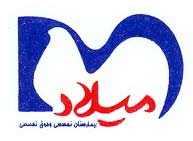 آگهي مناقصه عمومي (دو مرحله‌اي)مؤسسه خدمات بهداشتي درماني ميلاد سلامت تهران (بيمارستان ميلاد)مؤسسه خدمات بهداشتي درماني ميلاد سلامت تهران (بيمارستان تخصصي و فوق تخصصي ميلاد) در نظر دارد "تهيه، طبخ و سرو غذاي بيماران و كاركنان خود" را با شرايط ذكر شده در اسناد مناقصه به صورت مناقصه عمومي دو مرحله‌اي و از طريق سامانه تداركات الكترونيكي دولت به اشخاص واجد صلاحيت واگذار نمايد. كليه مراحل برگزاري مناقصه اعم از تحويل و دريافت اسناد مناقصه و تعيين برنده مناقصه از طريق سامانه ستاد انجام خواهد شد. لذا مناقصه‌گران مي‌بايست درصورت عدم عضويت قبلي، مراحل ثبت‌نام در سايت مذكور و دريافت امضاء الكترونيكي را جهت شركت درمناقصه محقق سازند. خريد اسناد مناقصه : مناقصه‌گران مي‌بايست با مراجعه به آدرس اينترنتي www.setadiran.ir  و پرداخت هزينه‌هاي مربوطه، از طريق درگاه الكترونيكي نسبت به خريد اسناد مناقصه اقدام نمايند. زمان دريافت و آخرين مهلت تحويل اسناد مناقصه :مناقصه‌گران مي‌بايست از ساعت 8:00 صبح روز يك‌شنبه مورخ 18/04/1402 (درج آگهي نوبت دوم) لغايت ساعت 16:00 روز يك‌شنبه مورخ 25/04/1402 اسناد مناقصه را از طريق سامانه ستاد دريافت و مدارك لازم را تهيه و مستندات مورد درخواست را مطابق ضوابط و مقررات حاكم بر سامانه ياد شده تا ساعت 16:00 روز يك‌شنبه مورخ 08/05/1402 در سامانه درج و بارگذاري نمايند. لازم به تأكيد است كه به پيشنهادهاي واصله خارج از سامانه تداركات الكترونيكي دولت به هيچ عنوان ترتيب اثر داده نخواهد شد.نوع سپرده و تضمين شركت درمناقصه :مناقصه‌گران مي‌بايست مبلغ 75.000.000.000 ريال را بابت سپرده شركت در مناقصه به صورت يكي از موارد ذيل تهيه و ضمن بارگذاري در سامانه تداركات الكترونيكي دولت، اصل سپرده‌هاي ذيل را در موعد مقرر طبق اسناد مناقصه (با عنوان پاكت الف مناقصه عمومي دو مرحله‌اي تهيه، طبخ و سرو غذا) تحويل دبيرخانه مؤسسه واقع در طبقه همكف نمايند.الف) واريز نقدي به حساب جاري شماره 49754786 نزد بانك رفاه بيمارستان ميلاد كد 1102 به نام مؤسسه خدمات بهداشتي درماني ميلاد سلامت تهران (بيمارستان ميلاد)ب) چك بين بانكي در وجه حساب جاري شماره 49754786 نزد بانك رفاه بيمارستان ميلاد كد 1102 به نام مؤسسه خدمات بهداشتي درماني ميلاد سلامت تهران (بيمارستان ميلاد)ج) ضمانتنامه معتبر بانكي با اعتبار سه ماهه، قابل تمديد و بدون قيد و شرطزمان و محل بازگشايي پاكات مرحله اول مناقصه : مستندات ارسال شده از سوي مناقصه‌گران رأس ساعت 9:00 صبح روز دوشنبه مورخ 09/05/1402 در دفتر مديرعامل اين مؤسسه واقع در تهران، بزرگراه شهيد همت، بين شيخ فضل اله و شهيد چمران، بيمارستان ميلاد، طبقه اول گشايش خواهد شد.  هزينه هاي مربوط به انتشار آگهي به عهده برنده مناقصه مي‌باشد.  درج اين آگهي هيچ‌گونه تعهدي براي دستگاه مناقصه‌گزار ايجاد نمي‌نمايد. 